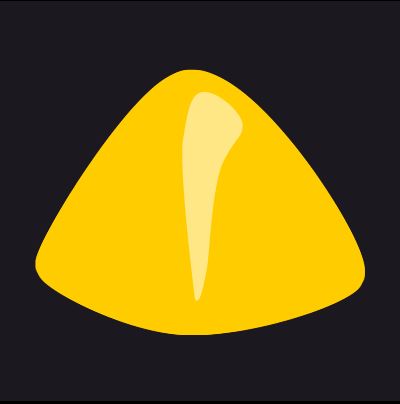 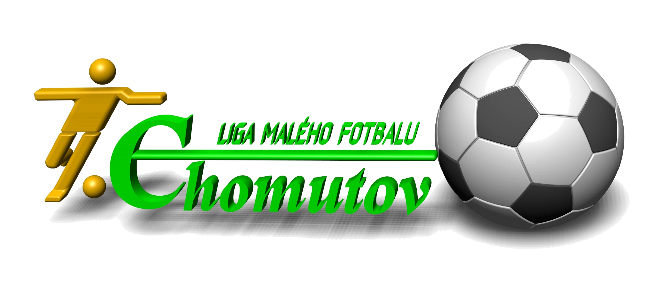 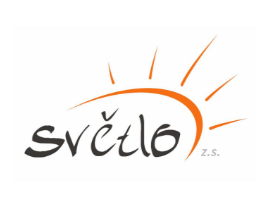 4. října 2020 Turnaj Pouliční ligy Chomutov se odehrál ve sportovním areálu Cihla v Chomutově a již pátý rok se hrálo O pohár CHLMF. Uspořádali jej Spolek Chomutovská liga malého fotbalu a Klub Kámen za podpory města Chomutov. Pouliční liga Chomutov v malém fotbale si získala za sedm let existence velkou oblibu. Bohužel letos se nedala odehrát v klasické podobě dlouhodobé soutěže kvůli pandemii. Tak se uskutečnil alespoň jednodenní turnaj, kterého se zúčastnily v každé kategorii čtyři týmy. Hrálo se systémem každý s každým.V kategorii 10 až 14 let si nejlépe vedl tým FC Škvrňata, který vyhrál všechny své zápasy a stal se po zásluze vítězem poháru CHLMF. Druhé místo patří Kamenné, když prohrála jen jeden zápas a třetí skončil tým FC Nekopni, čtvrtí byli Rebelové.Ve starší kategorii 15 a vice let byly k vidění kvalitní zápasy a týmy předváděly velmi dobré výkony. Tím nejlepším se stal bez porážky tým FC Manťák a stal se vítězem poháru CHLMF. O dalším pořadí musely rozhodnout až dodatečné pokutové kopy. Lepší mušku měli FC Škvrňata B a obsadili druhé místo, FC Pomeranč skončil na třetím místě. Čtvrtý byl VÚ Pšov. Podle kladné odezvy zúčastněných se turnaj povedl a líbil. Je vidět, že i přes nucenou pauzu na soutěž děti a mládež nezapomněly. Turnaj organizačně vedli za Klub Kámen Mirka Hanyková, Lenka Nagyová a za Spolek Chomutovská liga malého fotbalu Jiří Kupec. Zápasy řídili rozhodčí CHLMF Luboš Neumayer, Pavel Fára.Ceny pro všechny zúčastněné týmy a nejlepší jednotlivce předávali zástupci Klubu Kámen a předseda Spolku Chomutovská liga malého fotbalu Jiří Kupec. kategorie A      Název týmu			     počet zápasů                výhra    remíza    prohra       skóre		body1. FC ŠKVRŇATA			3		3	0	0	23:0        	 92. KAMENNÁ			3		2	0	1	16:7		 63. FC NEKOPNI	 		3		1	0	2	5:20		 34. REBELOVÉ			3		0	0	3	4:21		 0	                          NEJLEPŠÍ STŘELEC: Daniel Alex (Kamenná)NEJLEPŠÍ HRÁČ: Samuel Bodnár (FC Škvrňata)NEJLEPŠÍ BRANKÁŘ: Sarah I. Adiová (Rebelové)kategorie B      Název týmu			     počet zápasů                výhra    remíza    prohra       skóre		body1. FC MANŤÁK			3		3	0	0	11:1       	 92. FC ŠKVRŇATA B		3		1	1	1	7:8		 43. FC POMERANČ	 	3		1	1	1	7:8		 44. VU PŠOV				3		0	0	3	1:9		 0	Mezi 2. a 3. místem rozhodl až penaltový rozstřel.NEJLEPŠÍ STŘELEC: Michal Bodnár (FC Škvrňata B)                      NEJLEPŠÍ HRÁČ: Pavel Hlavatý (FC Manťák)                      NEJLEPŠÍ BRANKÁŘ: Richard Ridzoň (FC Pomeranč)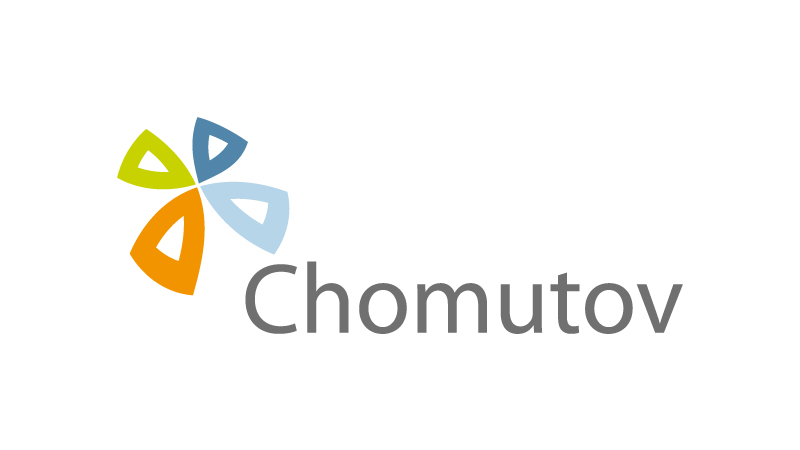 